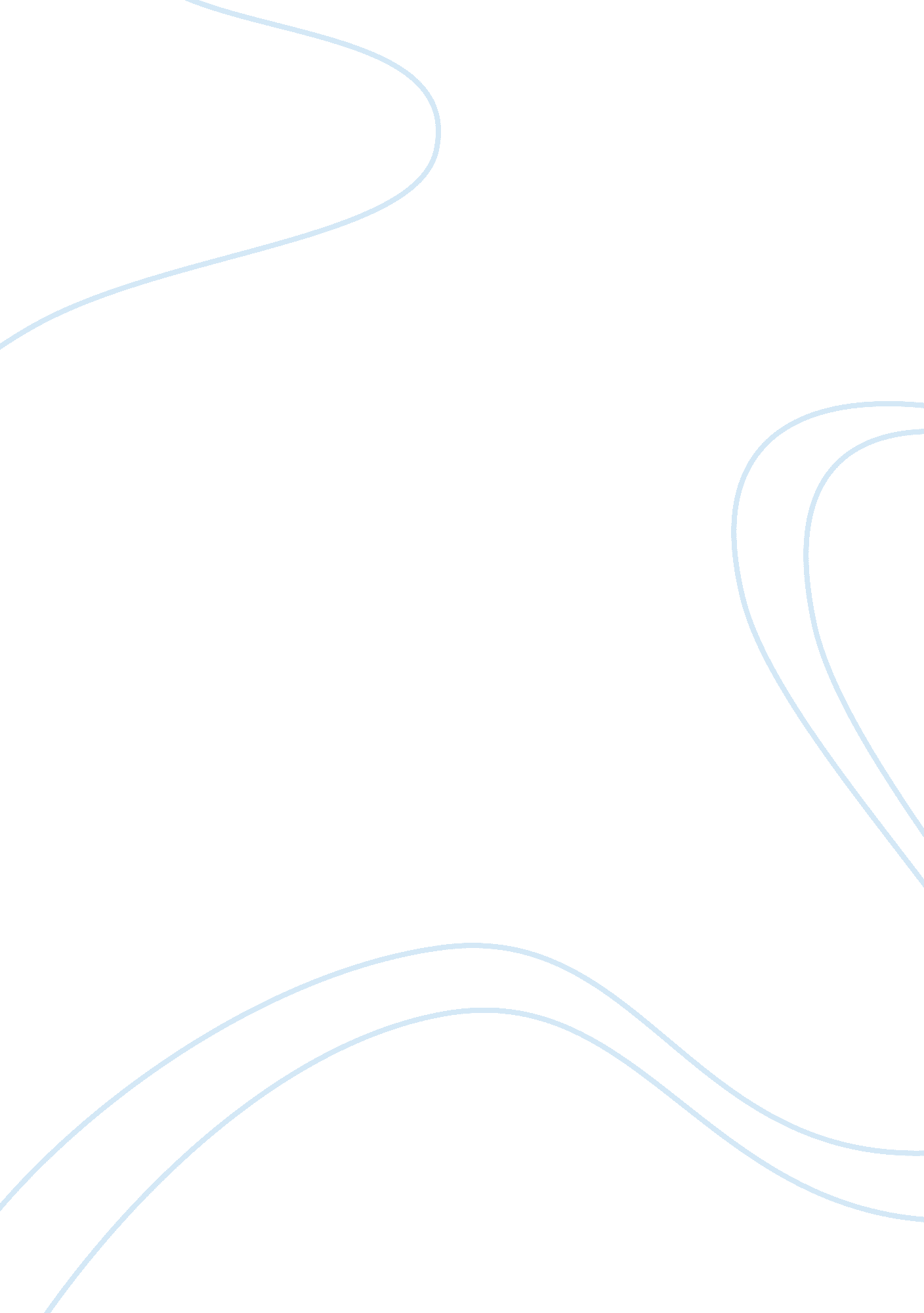 Moon on a silver spoon essay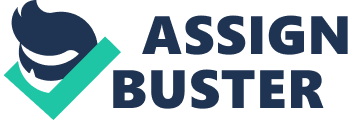 Introduction In this article, Eudora Welty describes her first experiences of reading. She says that her family produced the best environment for her reading. This is because the parents encouraged her to read, and they bought books that she read. This made her develop a deep love for reading; she pursued this passion, and she became a wide reader. Eventually, the books and stories that she read molded her to become an author. Evidences for Eudora’s love for Reading Eudora’s Mother There are many instances that show that Eudora has a deep love for reading. First, Eudora gives a story in which her (Eudora’s) mother sacrifices her hair for the love of books. During her days, people believed that long hair made children weak. Eudora’s mother had a very long hair, and she loved it a lot. The parents wanted this hair to be cut, but Eudora’s mother refused. However, she accepted to have her hair cut in exchange for a book. Eudora gives this story to show that she inherited her love of reading from her mother (Welty, 1995). Reading Everywhere Eudora says that she believed that all rooms in the house were meant for reading. Thus, she used to read in all rooms. She also used to read at all times. This shows that Eudora had a very deep love for reading. The mother also used to read to her many times. Eudora enjoyed these times, and they used to read in a rocking chair (Welty, 1995). This shows that she enjoyed listening to the stories. Begging to Read Eudora says that the parents were not very wealthy, but she begged them to buy books. The parents responded positively, and they bought the books that Eudora needed. This shows that Eudora has a very deep love for reading. She reads all the books that are bought, and this evidences this love. In fact, when Eudora is taken ill, she continues to read in the hospital, and this seems to do her some good. Books as Natural Wonders Eudora loved reading so much, and she believed that books were conceived naturally; they were not authored by people. This is because the books took her to other worlds of imagination that she could not believe that humans could conceive. In fact, in the hospital Eudora reads the books and she imagines herself as the goose girl, the pprincess and Rapunzel. Eudora says that she was always in love with the books (Welty, 1995). Childhood Stories My childhood stories would reflect a lot of things that I did during my childhood. First, I did a lot of things with my siblings and children in the neighborhood. The children and I formed a good play group and would compete in various games. These games would form a good writing basis for my short stories. I would also write about the love that my parents had for me. The parents were the closest people who guided and provided all I wanted. In fact, they bought my play toys, play uniforms and other materials that I needed in my childhood. They also offered comfort in cases when I was hurt. They encouraged, nursed and did a lot of good things to me. I would also write about my first experiences at school. This period marked the first times that I was away from my parents. I was insecure since I knew that my parents were not around. Luckily, most of my playmates attended my school, and I was not very lonely. After some time, I started to make friend with other kids, and started enjoying school life. This part would make a lot of stories since a lot of things happened at school. 